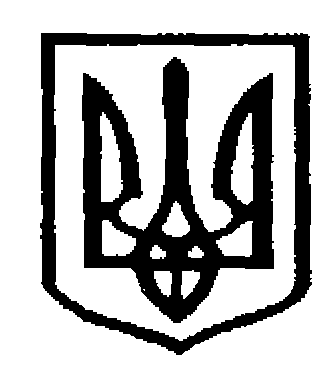 У К Р А Ї Н АЧернівецька міська радаУ П Р А В Л I Н Н Я   О С В I Т Ивул. Героїв Майдану, 176, м.Чернівці, 58029 тел./факс (0372) 53-30-87,  E-mail: osvitacv@gmail.com  Код ЄДРПОУ №02147345Про проведення ювілейного Всеукраїнського фестивалюсучасної пісні та популярної музики «Червона рута»Відповідно до листа Інституту післядипломної педагогічної освіти Чернівецької області від 13.11.2018№2/4-911 управління освіти Чернівецької міської ради інформує, що  з  17 по 22 вересня  2019 року в місті Чернівцях буде проводитись Всеукраїнський фестиваль сучасної пісні та популярної музики «Червона рута». Уся культурна громадськість України святкуватиме 30-річчя фестивалю, який починаючи з обласних відбіркових конкурсів 1988р. та фіналу 1989р. у Чернівцях до нині формує українську національну музичну масову культуру.          Більш детальну інформацію можна отримати за посиланням:Всеукраїнський фестиваль сучасної та популярної музики «Червона рута» Тел. (044) 360-7526 (067) 448 3775; (095)335-6823 e-mail:chruta@ukr.net web-site: www.rutafest.art 01033 UKRAINE.KYIV-33.P.O.Box № 50Начальник управління освітиЧернівецької міської ради                                                       С.В.МартинюкНіміжан С.К.,53-33-39 30.11.2018 № 01-34/2769                  Керівникам закладів загальної середньої  та позашкільної освіти